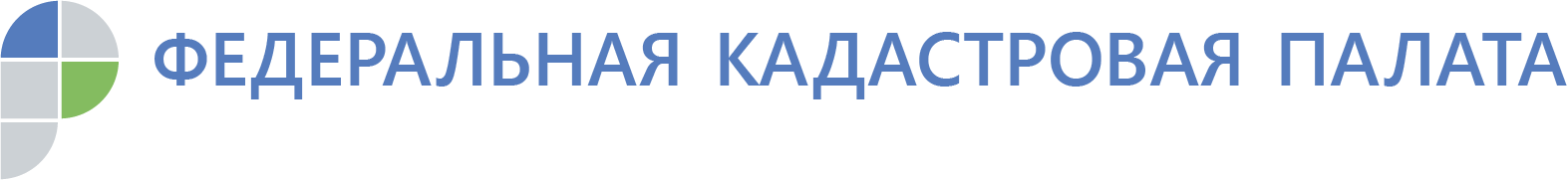 Кадастровая палата ответит на вопросы воронежцев в приемной Президента РФ6 февраля 2020 года с 15:00 до 18:00 и.о. директора Кадастровой палаты Воронежской области Ольга Анатольевна Фефелова проведет прием граждан в приемной Президента Российской Федерации.Личный прием граждан в приемной Президента Российской Федерации в Воронежской области проводится по поручению Президента Российской Федерации в соответствии с графиком проведения личного приема заявителей, утвержденным полномочным представителем Президента Российской Федерации в федеральном округе.В этот день граждане смогут получить правовую консультацию по вопросам оказания услуг Росреестра.Личный прием граждан осуществляется по предварительной записи и предъявлении документа, удостоверяющего личность.Прием состоится по адресу: г. Воронеж, пл. Ленина, 1, каб.130. Телефоны для справок и записи на прием - 8(473) 255-27-71, 8(473) 255-69-02.Контакты для СМИ Кадастровая палата Воронежской областител.: 8 (473) 327-18-92 (доб. 2429)press@36.kadastr.ru